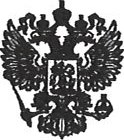 Дербентская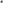 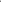 межрайонная природоохранная прокуратура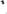 уа. Ю. Гамрина, 23аг. Дербент, Респ—ка ДагестанРоссия, 368600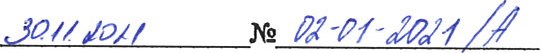 Порядок предоставления информации о состоянии окружающей среды (экологической информации) 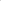 Федеральным законом от 09.03.2021 № 39-ФЗ «О внесении изменений в Федеральный закон «Об охране окружающей среды» и отдельные законодательные акты Российской Федерации» установлено, что информация о состоянии окружающей среды является общедоступной, к ней не может быть ограничен доступ, если только такая информация не отнесена законодательством РФ к государственной тайне.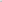 Федеральные органы исполнительной власти, органы исполнительной власти субъектов РФ, органы местного самоуправления, которые обладают информацией о состоянии окружающей среды (экологической информацией), или уполномоченные ими организации размещают на официальных сайтах в сети ”Интернет” или с помощью государственных и муниципальных информационных систем информацию о состоянии окружающей среды (экологическую информацию) в форме открытых данных, содержащую в том числе сведения (сообщения, данные):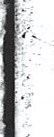 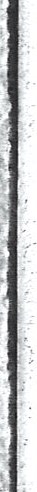 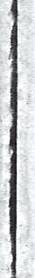 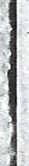 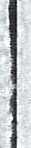 о состоянии и загрязнении окружающей среды, включая состояние и загрязнение атмосферного воздуха, поверхностных вод водных объектов, почв; о радиационной обстановке; о стационарных источниках, об уровне и (или) объеме или о массе выбросов, сбросов загрязняющих веществ; об обращении с отходами производства и потребления; о мероприятиях по снижению негативного воздействия на окружающую среду.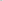 Правила размещения и обновления информации о состоянии окружающей среды (экологической информации) утверждаются Правительством РФ.А ль 000017Информация о состоянии окружающей среды (экологическая информация) предоставляется на безвозмездной основе, если иное не установлено Федеральным законом от 09.02.2009 № 8-ФЗ «Об обеспечении доступа к информации о деятельности государственных органов и органов местного самоуправления».Корреспондирующие изменения, касающиеся порядка предоставления информации о состоянии окружающей • среды (экологической информации) внесены также в Закон РФ от 21.07.1993 № 5485-1 «О государственной тайне», в Федеральные законы от 29.07.2004 № 98-ФЗ «О коммерческой тайне» и от 27.07.2006 № 149-ФЗ «Об информации, информационных технологиях и о защите информации».И. о. прокурора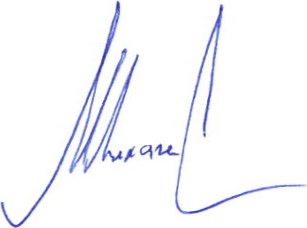 советник юстицииМ.С. Лихачев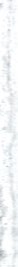 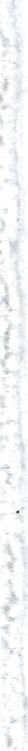 Н.Д. Аскольская, тел. 8 (989) 445-97-92ПрокуратураРоссийской ФедерацииГлавам администрацийВолжская межрегиональнаямуниципальных районовприродоохранная прокуратура(по списку)